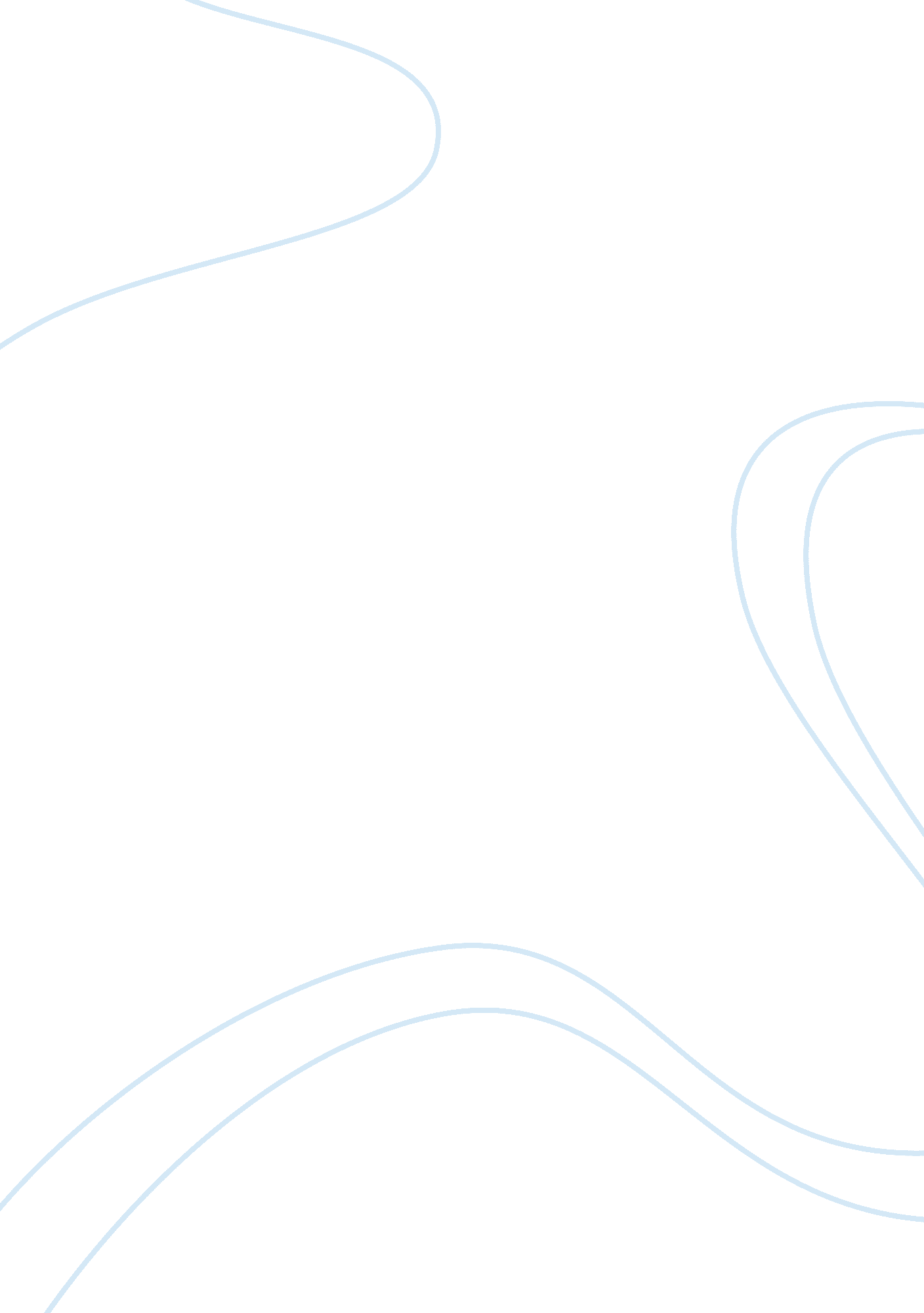 Country risk analysis sarry essay sampleEconomics, Macroeconomics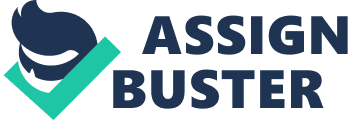 Country risk analysis refers to the risk involving buying a country, determined by adjustments in the flooring business setting that could in a harmful way affect running gains or perhaps the value involving possessions inside a distinct country. As an example, fiscal components such as currency controls, devaluation or perhaps regulatory adjustments, or perhaps balance components such as bulk riots, municipal struggle along with other prospective events bring about companies’ in business hazards. This phrase is usually sometimes often called political chance; nonetheless, country chance is a additional basic phrase that will usually relates and then hazards which affects almost all firms running inside a distinct country. Politics chance research suppliers as well as credit standing businesses work with different techniques to help analyses as well as price countries’ relative chance exposure. Credit standing businesses usually work with quantitative econometric products as well as target fiscal research, while political chance suppliers usually work with qualitative strategies, emphasizing political research. Nonetheless, there is absolutely no opinion about technique inside evaluating credit rating as well as political hazards. Considering country pitfalls is usually a crucial work out any time picking websites regarding overseas organization, in particular when expense is usually to be set up. A number of pitfalls may be maintained by way of insurance coverage, hedging along with forms of financial organizing, although different pitfalls can’t be governed by way of this kind of financial components. Many of these second option pitfalls may be assessed in the risk-return research, along with a few countries’ pitfalls necessitating greater profits to help make a case for the larger pitfalls. The learning of country pitfalls is usually required as a way to acquire choice situations: Doubt may perhaps continue to be, although it may be developed in prepared doubt, without surprises and with contingency options in place. http://iveybusinessjournal. com/topics/the-organization/analyzing-and-managing-country-risks COUNTRY RISK ANALYSIS FOR CANADA: Indebted homes reducing his or her consumption and property or home expenses As with 2102, Canadian expansion was beneath it’s likely throughout 2013. Very indebted homes (163% connected with disposable income) decreased his or her expenses. Concurrently, the particular downward spiral within the worldwide economy slowed down exports and expenditure. Throughout 2014, personal consumption will a smaller amount continual (+1. 8%) in comparison with throughout preceding a long time (+2. 5% in between 2010 and 2012). Your expansion fee connected with family consumption will carry on and slow-moving on this framework connected with large indebtedness. Homes will for that reason spend less a lot more throughout 2014 (5. 5% connected with disposable income) and credit expansion (lowest intended for two decades throughout 2013) will minor. Nonetheless, the particular raise throughout disposable profits (+3. 5%) along with the constant diminish throughout redundancy given that 2009 are usually telling family confidence. On the other hand, as a result of minimal inflation (averaging 1. 1% throughout 2013), the particular Core Lender will continue it’s accommodative fiscal coverage (1% crucial fascination rate). Your servicing these actions inside a framework connected with speeding up expansion within the financial systems with the country’s primary spouses ought to make it possible for expenditure to help come back. Nonetheless, the particular lifestyle connected with abandoned output ability suggests that this output ability utilization fee (of 81% throughout 2013) might go up once more within the initial 1 / 2 2014 and proceed in the direction of its long lasting regular (84%), subsequently this more require will generate brand new ventures within the next half-year. Investment is going to be in particular for the exploration and substance solutions groups, along with the power field, which includes breeze power. Many Canadian power consumption is made of replenish able power, which usually presents 60% with the power combination. Nonetheless, household expenditure will carry on and endure the particular actions taken up restriction property or home loans. Brand new household construction will be for that reason supposed to fall by 3% throughout 2014. Your construction sector along with the groups which usually be determined by the idea (timber, furniture) will be affected by this tendency, in particular seeing that household price ranges are usually extremely overvalued with the advanced international locations based on the OECD. Furthermore, since the federal government reported its intention connected with looking for a return to a nicely balanced funds throughout 2016-2017, public investing will add almost no to help expansion. Open public debts 1 / 2 that are caught by the federal government along with the spouse from the provinces and nearby health systems will be supposed to fall a bit throughout 2014. The Canadian banking program is always powerful The capitalization ratios associated with Canadian financial institutions tend to be over the particular regulatory specifications. Furthermore, these people stay successful in spite of vulnerable rates. In the time the particular worldwide financial meltdown associated with ’08, the particular Canadian financial institutions stayed powerful as well as failed to require bailing away. Rapidly burden associated with private debts as well as home market pitfalls, the particular financial institutions possess satisfactory collateral to soak up virtually any losses, need to generally there become a razor-sharp home market modification. POLITICAL AND SOCIAL TENSIONS: 
The reputation from the government will be decreasing. The file corruption scandal concerning the Vice-President increased has created the problem even worse. The us government is additionally experiencing a more and more set up political weight (including elements of the particular lording it over Peronist Party), which can be criticizing the particular Chief executive Kirchner over the woman coping with from the “ vulture” finances turmoil. Sociable stresses are generally happening more often with early spring 2014, causing punches simply by individuals from the crisis-hit auto as well as aluminum sectors, as well as with various other significant (teachers, coach drivers, lender staff members, etc. ). The popular discontent is being relayed because of the effective unions. It truly is above all staying stoked simply by soaring inflation, which usually generated a reduction in real income considering that the beginning of 2014. With this circumstance, since the economic climate penetrates in to economic downturn, an opportunity associated with one more cultural struggle is fairly excessive. ARGENTINA INTO RECESSION, BY WHICH EXPORTS GET SLOW: Argentina entered recession at the beginning of 2014, although activity had already started to contract towards the end of 2013. Following a slowdown in 2013, household consumption fell slightly at the beginning of 2014. Real wages are falling and confidence among the population is declining. Exports have fallen steeply, with the reduction in sales of vehicles to Brazil and new cereal export quotas. As occurred at the end of 2013, the drop in imports was much less marked and the external sector posted a negative contribution to growth. Investment is also falling because of strict import controls and restrictions on foreign currencies operations. Inflation is moving upwards, partly because of the devaluation of the peso: on the basis of the price index as calculated by university institutions, it is likely to exceed 30% in 2014. http://www. coface. com/Economic-Studies-and-Country-Risks/Argentina COUNTRY ANALYSIS FOR NIGERIA: EXAGGERATED CRIME: 
Nigeria and also Nigerians are generally for a long time in the information. The continent is well-known with regard to substantial 419 as well as sham; problem; kidnappings; armed-robberies, Niger-Delta terrorism and also, more recently, Boko Haram terrorism. If everything great actually occurs with Nigeria, you may be sure it will not possibly be reported in the information in the usa. On the other hand, this poor information creates all of the headlines. Even so the weird point about this phenomenon called Nigeria is why these negativities haven’t deterred expense with Nigeria; shareholders merely hold coming. You must know the reason why. Notwithstanding this poor click, Nigeria provides managed to get in the top 20 world wide areas with regard to Foreign One on one Expense in the world. Without a doubt, this gets the greatest amount with The african continent. FDI inflows get unsurprisingly been recently unresponsive towards the different crises in the united states, in order to Nigeria’s bad-country impression. Without a doubt, they are increasing extremely over the last several years. Nigeria stored the very best location with regard to FDI inflows straight into The african continent for that minute amount of time in couple of years as outlined by most recent report with the United nations Conference about Trade and also Progress (UNCTAD). If Nigeria can perform this particular properly with all the poor information in the world click, there should be something expected regarding the economic destiny in the land. GOVERMENTAL REFORMS: The Nigerian government is performing precisely what it might to continue in order to really encourage unusual taking part throughout the market. One favoured method could be the place associated with cost-free deal zones. By providing a good enclave with regard to unusual business taking part, your cost-free deal zones make a state in a state, immune system from your issues in addition to clashes present in the more expensive Nigeria. Free zones are regulated on their own and this provides continuity in addition to security in their mind. A lot of them are already working with locations such as Kano, Lagos, Lekki, Snake Tropical isle, in addition to Onne. The regulatory regimes with most of these zones are generous. The rewards offered are being among the most beautiful with Photography equipment and in addition they assess favorably using individuals with the rest in the world. These kinds of rewards include things like exemption by most federal government, express in addition to city income tax, terms in addition to charges. People that established shop within the zones use the significant Nigerian home-based industry simply because 25% in the production associated with FTZ businesses may be marketed with Nigeria. PART 3 AND PART 4: BANKING ARRANGEMENTS AND COSTS IN CANADA: 
STRUCTURE OF CANADIAN BANKING INDUSTRY: 
World Wide Web fascination income possesses in times past been your banks’ key supply of revenue. Nonetheless, your info involving non-interest income for you to revenue has been escalating in the last ten years. Although this particular trend eased with 2001, non-interest income, from $31. 4 thousand, nevertheless accounted with regard to more than 50 per cent involving uncouth revenue. Non-interest income consists of charges with regard to solutions such as communal account in addition to success operations, stock options underwriting, derivatives buying and selling, asset securization, broker agent purchases, cheque digesting, ABM purchases, credit card purchases, forex, in addition to check in addition to deposit solutions. LOAN ARRANGEMENTS: 
The particular expansion involving internet curiosity revenue in 2001 has been due to a rise in bank loan volumes (due to a fall in curiosity rates) along with better internet curiosity margins (from improved low-cost deposits). Interest revenue is derived generally through financial actions for you to corporations along with men and women along with curiosity acquired through banks’ personal opportunities. The particular fall in interest rates in 2001 made a good natural environment pertaining to homebuyers. A new replacing increase also came about because borrowers changed his or her better rate financial debt together with lower-cost financial debt, thus cutting down his or her all round debt-servicing prices. Canadian rate develops, that was over a downwards monitor over the last two years, stood on 1. 6 per cent in 2000. Although that is in place slightly through 1. 53 per cent in 1999, develops continue being among many of the lowest inside the industrialized planet. http://www. fin. gc. ca/toc/2002/bank_-eng. asp BORROWING FOR DOING A BUSINESS: 
Over the tough economy, several firms lessened their particular credit due to the economic and marketplace uncertainness. Organization capital will be growing inside a reaction to this steadily fortifying overall economy and continuous increase inside self-confidence. These kinds of circumstances have grown to be broad-based throughout the Canadian overall economy and so are bolstered by simply: The sound economic positions involving Canadian businesses is not a cup of tea for any one . The bank involving the lately observed in which firms include nutritious equilibrium blankets together with lower numbers of leveraging. •the improved international economic view and lower government bond makes which may have underpinned this powerful investor desire intended for management and business bonds and equities. In truth, since Dec 2013 complete approved lending arrived at practically $940 billion dollars, in place 9. 3 percent above the previous season. Total spectacular loans arrived at around $386 billion dollars. In the last 5 a long time, banking institutions include slowly elevated their particular capital to firms together with approved loans growing by simply $181. 3 billion dollars and spectacular loans growing by simply $67. 8 billion dollars. Approved lending to small and mid-sized firms (defined while approved loans under $5 million) arrived at $197. 3 billion dollars, in place 6 percent above the previous season, and loans spectacular arrived at $122. 0 billion dollars. Thus, it is not so easy to get a $50, 000 to set-up a new business in City of Toronto, Canada ON. As we have said, above that there is lot of process to be followed by the one to get a $50, 000 loan from the government. Most of the time takes place to get licenses for establishing that particular business in Canada. HOUSE/CONDO FINANCING: As the Canadian industry, checks for the criminal status before you enter the market of real estate. So, before you undergo for purchasing a land or condo or house there are many processes to be followed in Canada. It is also necessary to check your IT returns , which you have paid properly or not before getting into account. 